Câmara Municipal de Congonhinhas    Rua: Oscar Pereira de Camargo, 396 – Centro – Fone: (43) 3554.1361- Cep: .86.320-000 – Congonhinhas – Pr.22ª REUNIÃO ORDINÁRIA A SER REALIZADA EM 02/08/2022.PAUTA DO DIA:PROJETO DE LEI EM APRESENTAÇÃO:Projeto de Lei nº 035/2022, que dispõe sobre a Abertura de Crédito Adicional Especial para fins de criação de despesa e correção de dados referentes a execução orçamentária, e dá outras providências.PROJETOS DE LEI EM APRECIAÇÃO:Projeto de Lei Legislativo nº 010/2022, que dispõe sobre a concessão de Título de Utilidade Pública à Associação de Catadores de Materiais Recicláveis de Congonhinhas e Região – ACMRC, e dá outras providências;Projeto de Lei Legislativo nº 011/2022, que dispõe sobre a Concessão de Título de Utilidade Pública à Associação de Cafés Especiais do Norte Pioneiro do Paraná – ACENPP, e dá outras providências.OFÍCIOS/INDICAÇÕES:PEDIDOS DO VEREADOR LUCIMAR ANGELO DE LIMA:1- Indica ao setor responsável, para que analise a possibilidade de fazer adequações na Pracinha em frente ao CMEI Criança Esperança. Tais adequações são necessárias para dar maior segurança para a comunidade escolar e também melhorar a circulação de veículos, principalmente do transporte escolar;2- Indica ao setor competente, para providenciar sinalização adequada indicando a entrada da Rua Deputado Manoel Gabriel, na Vila Rodeio. Tal sinalização se faz necessário para melhorar a visualização da entrada da referida rua, principalmente no período noturno os usuários encontram dificuldades para acessar a rua.PEDIDOS DO VEREADOR CLEILSON DA SILVA:1- Solicita o envio de ofício de agradecimento, ao Sr. Prefeito, Vice-Prefeito e Secretário de Saúde, pela contratação de mais profissional Fisioterapeuta, para atender na área da saúde, para que possa cumprir as demandas de nosso Município;2- Solicita o envio de ofício ao Secretário de Serviços Públicos Municipais, agradecendo-o, pelo atendimento de seu pedido, na realização dos serviços de pintura dos meio-fio das ruas de nossa cidade, e outros;3- Solicita o envio de ofício ao Secretário de Obras e Viação, para que faça manutenção nas pontes que liga a estrada do Patrimônio de São Francisco do Imbaú ao Patrimônio de Santa Maria.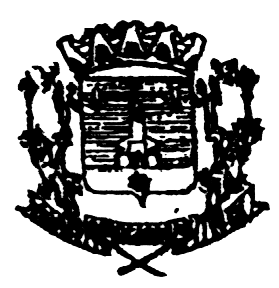 